EDM Height Traversing Levelling Survey ReportFunafuti, Tuvalu, July 2013Geoscience Australia
RECORD 2014/30S. J. K. Yates1, A. Lal2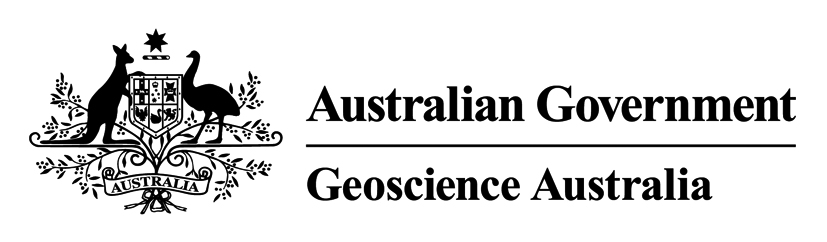 National Geospatial Reference Systems, Minerals and Natural Hazards Division, Geoscience Australia GPO Box 378 Canberra ACT 2601 Secretariat of the Pacific Community (SPC)Department of IndustryMinister for Industry: The Hon Ian Macfarlane MP
Parliamentary Secretary: The Hon Bob Baldwin MP
Secretary: Ms Glenys Beauchamp PSMGeoscience AustraliaChief Executive Officer: Dr Chris Pigram
This paper is published with the permission of the CEO, Geoscience Australia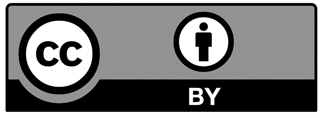 © Commonwealth of Australia (Geoscience Australia) 2014With the exception of the Commonwealth Coat of Arms and where otherwise noted, all material in this publication is provided under a Creative Commons Attribution 3.0 Australia Licence. (http://www.creativecommons.org/licenses/by/3.0/au/deed.en)Geoscience Australia has tried to make the information in this product as accurate as possible. However, it does not guarantee that the information is totally accurate or complete. Therefore, you should not solely rely on this information when making a commercial decision.Geoscience Australia is committed to providing web accessible content wherever possible. If you are having difficulties with accessing this document please email clientservices@ga.gov.au.ISSN 2201-702X (PDF)ISBN 978-1-925124-19-4 (PDF)GeoCat 78481Bibliographic reference: Yates S. J. K, Lal A., 2014. EDM Height Traversing Levelling Survey Report, Funafuti, Tuvalu, July 2013. Record 2014/30. Geoscience Australia, Canberra. http://dx.doi.org/10.11636/Record.2014.030Contents1 Introduction	12 The Survey	22.1 Bench Mark Locations – Funafuti	32.2 The Tuvalu Datum	32.3 Equipment	32.4 Method	42.5 Tuvalu 2013 Reduced Levels	42.6 Survey Support	62.7 Issues	62.8 Description of Marks – Funafuti, Tuvalu	63 Comparisons	73.1 Comparisons between 2013 and 2012 EDM Surveys	73.2 Combined Comparisons	93.3 Time Series of Bench Mark movement relative to Fixed Deep Bench Mark BM22	104 Deep Bench Mark Locality Diagrams	145 Temporary Holding Mark Locality Diagrams	206 TUVABM and TUVA Reference Mark Locality Diagrams	287 References	31IntroductionThis report outlines the high precision level survey completed between the Sea Level Fine Resolution Acoustic Measuring Equipment (SEAFRAME) tide gauge and the Continuous Global Navigation Satellite System (CGNSS) Station in Funafuti, Tuvalu from 18th – 25th July 2013.Personnel involved in the survey were Steve Yates, Project Officer, Geoscience Australia and Andrick Lal, Surveyor, Secretariat of the Pacific Islands Community (SPC).The Electronic Distance Measurement (EDM) Height Traversing levelling technique was employed to observe differences in height between the deep bench mark arrays in Funafuti, which runs approximately 4km from the tide gauge sensor to the CGNSS Station. Previous levelling surveys have been conducted along the route using this technique in 2005, 2007, 2009, 2010 and 2012.In addition, precise differential levelling surveys were performed along the deep bench mark array from 1993 to 2005 by the National Tidal Centre Australia (NTCA) and the survey in 2005 included a comparison between the precise differential levelling and EDM height traversing technique. This report contains a comparison between the 2013 and 2012 EDM height traversing results as well as a combined comparison since the first levelling survey.The SurveyThe EDM height traversing levelling survey was carried out between the SEAFRAME tide gauge sensor, the CGNSS station and the deep driven bench mark array:BM22	– reference deep driven bench markBM23	– deep driven bench markBM24	– deep driven bench markBM26	– deep driven bench markBM27	– deep driven bench markBM28	– deep driven bench markTUV19	– SEAFRAME sensor bench markTUV20	– SEAFRAME Project plaque bench markTUVABM	– reference bench mark for the GNSS pillarAlso included in the survey were temporary holding marks – TUV102, TUV42, TUV103, TUV44, TUV107, TUV104, TUV101, TUV105, TUV61, TUV48, TUV49, TUV74, TUV73, TUV106, TUV71 and TUV69.The Continuous GNSS (CGNSS) Reference Point - TUVA and the two CGNSS Reference Marks - RM2 and RM3 were also levelled. Unfortunately RM1, CGNSS Reference Mark was removed from the ground due to excavation works otherwise all the deep bench marks were located and found in good order and undisturbed.The EDM Height Traversing levelling technique was performed to the Class L2A specifications. After reduction an internal precision of 1mm √K or better was achieved, where K is distance in kilometres. This is well within the project specification of 2mm √K. A table of results and comparisons and the 2013 reduced levels are detailed later in this report.Bench Mark Locations – Funafuti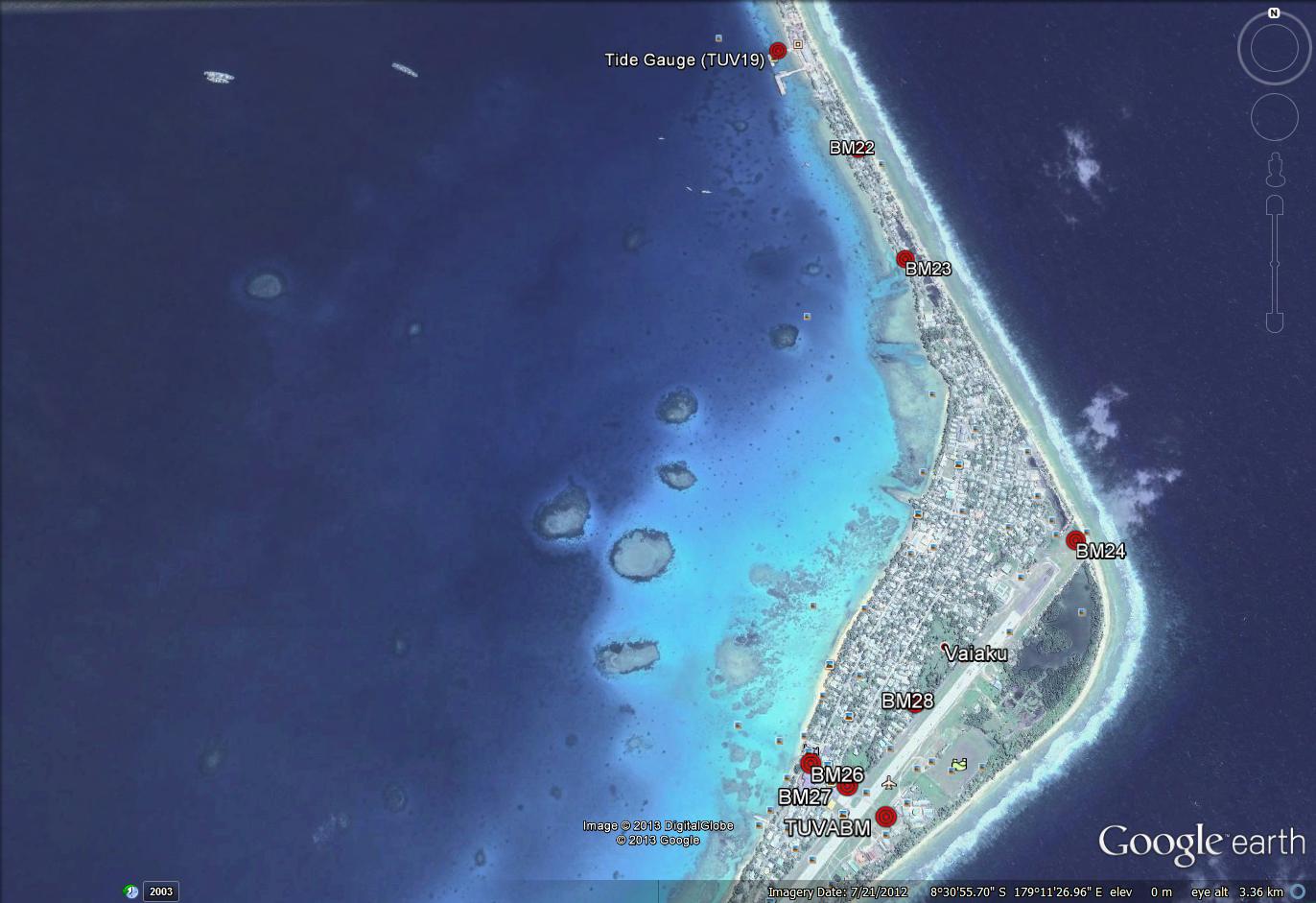 The Tuvalu DatumThe Datum for the survey is the University of Hawaii Tide Staff Zero (TSZ).Reduction of the data has been calculated holding BM22 fixed at 3.22540 metres TSZ, this value was determined by the NTCA in 1993 by:Adopting the height of UH 1 (RL = 3.0072 metres TSZ)Adopting the height of BM22 as derived from the 1993 survey (RL = 3.22540 metres)EquipmentLEICA total station model TCA2003 and TM30 (Serial No: 361441)LEICA precision prisms GPH1P (2)LEICA rigid tripodStainless steel target poles supported by LEICA telescopic bi-poles (2)Shortened stainless steel target pole for the SEAFRAME sensor BM connectionLEICA cast iron change plates (2)KESTRAL 4000 pocket weather trackerMethodThe “Leap-Frog” EDM height traversing technique was employed for the Funafuti tide gauge levelling survey. This technique involves setting up a total station (TCA1800L) midway between two target/reflectors (on reflector rods with struts). The targets remain at a particular change point for the back-sight and fore-sight observations. The instrument measures slope distances (±1mm) and vertical angle (1”) to derive height differences (between the instrument’s trunnion axis and the reflectors). In support of the slope distance observations, the ambient temperature, pressure and humidity are recorded (Kestral 4000 pocket weather tracker) and input into the instrument to apply the first velocity correction to the observed distances (Rüeger & Brunner, 1982). Four rounds of observations are taken to the back-sight and fore-sight targets from each instrument setup. All levelling runs started and finished with the same reflector and reflector rod, i.e. an even number of setups when the two reflector rod configuration was used. This eliminates any reflector rod zero error. This technique can also be performed using a single set-up / single rod configuration which is particularly useful when levelling between bench marks which are close together e.g. between the CGNSS RMs.Reduction of the digital data was computed by the Geoscience Australia levelling program “leveling1.exe”. This program computes the height difference between the two reflectors.Tuvalu 2013 Reduced LevelsTable 2.1 Funafuti, Tuvalu – Reduced levels 2013 survey
Date:	18 – 25 July 2013
Datum:	TSZ (1993)*The RL of the Reference Point TUVA (ARP) is derived from adding the static height difference of 0.9631m (TUVABM to TUVA) to the 2013 levelled RL of TUVABM.Survey SupportDue to a recent change in field procedures, field survey technician, Samisoni Finikaso, was hired to carry the Leica total station in the carry case during the survey. This was arranged through the kind assistance of Mr Fa’atasi Malologa, Director – Lands and Survey.The Director of Tuvalu Meteorological Service, Ms Hilia Va’ave and her staff provided valuable support during our visit.IssuesPlease note that due to fewer flights and unreliable air freight services for cargo to Funafuti, it is advisable to pre-book two (2) cargo seats for the survey equipment to and from Funafuti as DHL cannot guarantee the air freight to arrive.RM1 was found to be destroyed therefore in the next survey visit; it has to be replaced with a new Reference Mark 4.Description of Marks – Funafuti, TuvaluBM22	– reference deep driven bench mark (within Catholic Church Compound)BM23	– deep driven bench mark (along the road on lagoon side)BM24	– deep driven bench mark (on the north end of airport runaway)BM26	– deep driven bench mark (on south corner of Vaiaku Lagi Hotel)BM27	– deep driven bench mark (within airport compound)BM28	– deep driven bench mark (in front of Mosque)TUV19	– SEAFRAME sensor bench mark (on the old wharf)TUV20	– SEAFRAME Project plaque bench mark (on the old wharf)TUVABM	– reference bench mark for the CGNSS pillar (within meteorology compound)TUVA RM2	– CGNSS Pillar reference bench mark (within meteorology compound)TUVA RM3	– CGNSS Pillar reference bench mark (within meteorology compound)TUVA	– CGNSS Pillar bench mark (within meteorology compound)Holding pins along survey route from tide gauge to CGNSS (as listed previously) are all stainless steel bolts, drilled in concrete and glued in place.ComparisonsComparisons between 2013 and 2012 EDM SurveysTable 3.1 Results of Funafuti, Tuvalu 2013 EDM Height Traversing Comparison 2013 – 2012. BM22 - adopted fixed height of 3.22540mAll levelling was performed within the project specifications of 2kAll levelling was performed within the project specifications of 2kCombined ComparisonsExamination of the level survey results do not show any significant changes in reduced levels from the 2013 survey. All indications show that no immediate or significant displacement of any of the deep driven bench marks has occurred.Table 3.2 Funafuti, Tuvalu – Deep Bench Mark final RL's for Precise Differential Levelling (1993 - 2005) and EDM Height Traversing (2005 - 2013).The 2013 RL of TUVA is 3.7045*The RL of the Reference Point TUVA (ARP) is derived from adding the static height difference of 0.9631m (TUVABM to TUVA) to the 2013 levelled RL of TUVABM.Time Series of Bench Mark movement relative to Fixed Deep Bench Mark BM22Precise Differential Levelling: 1993 - 2005	
EDM Height Traversing: 2005 onwards	Deep Bench Mark Locality Diagrams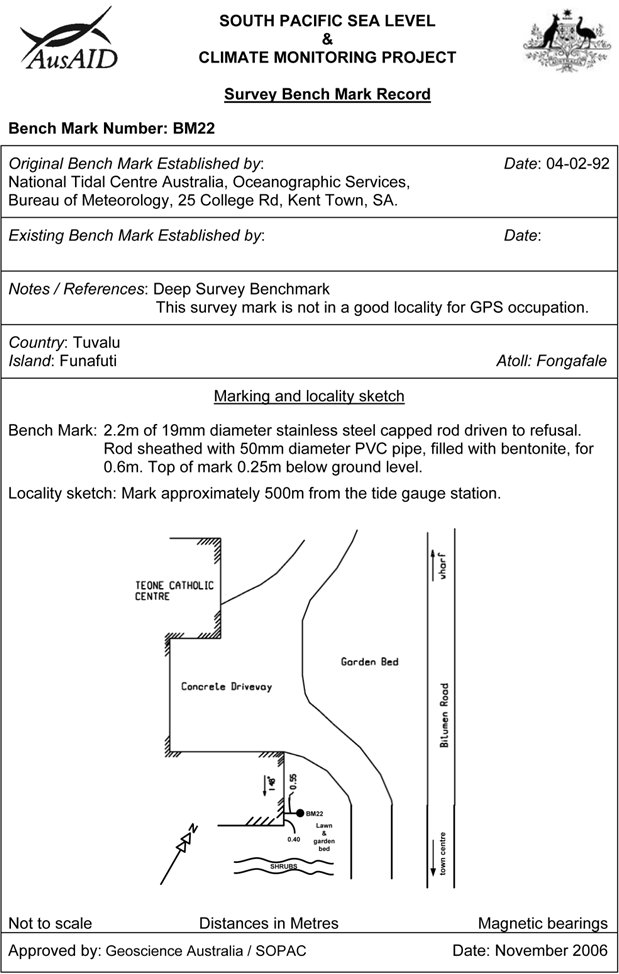 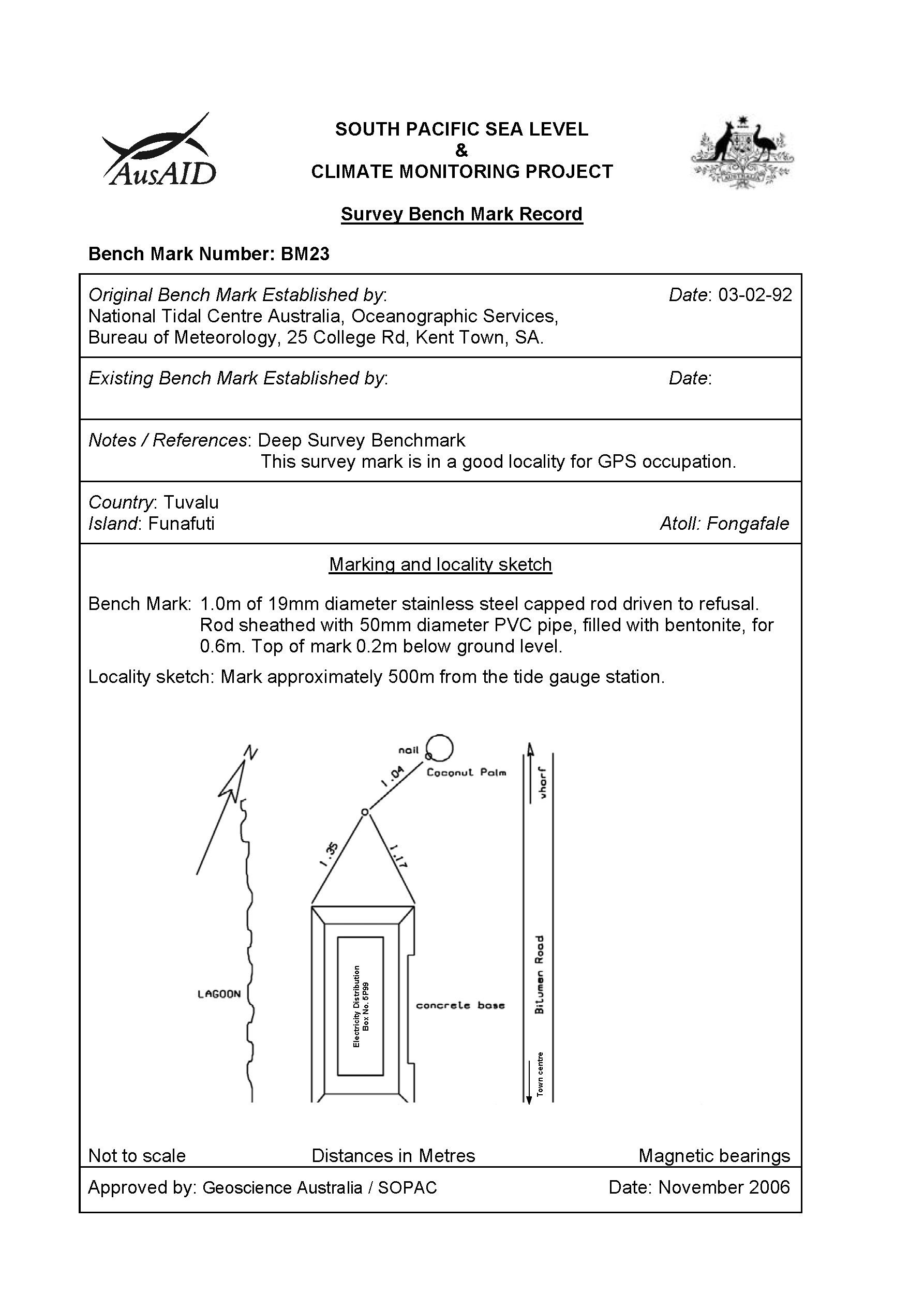 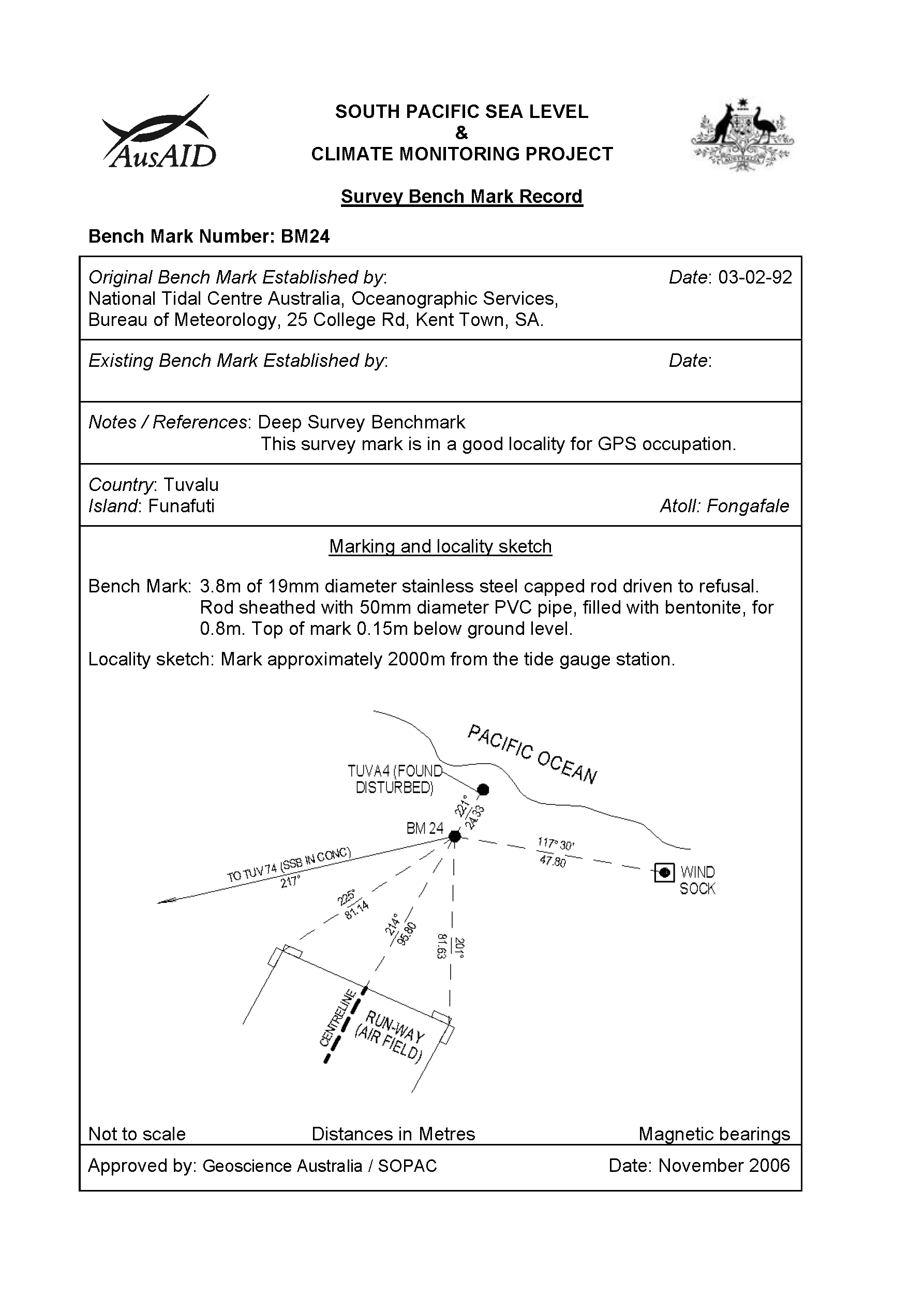 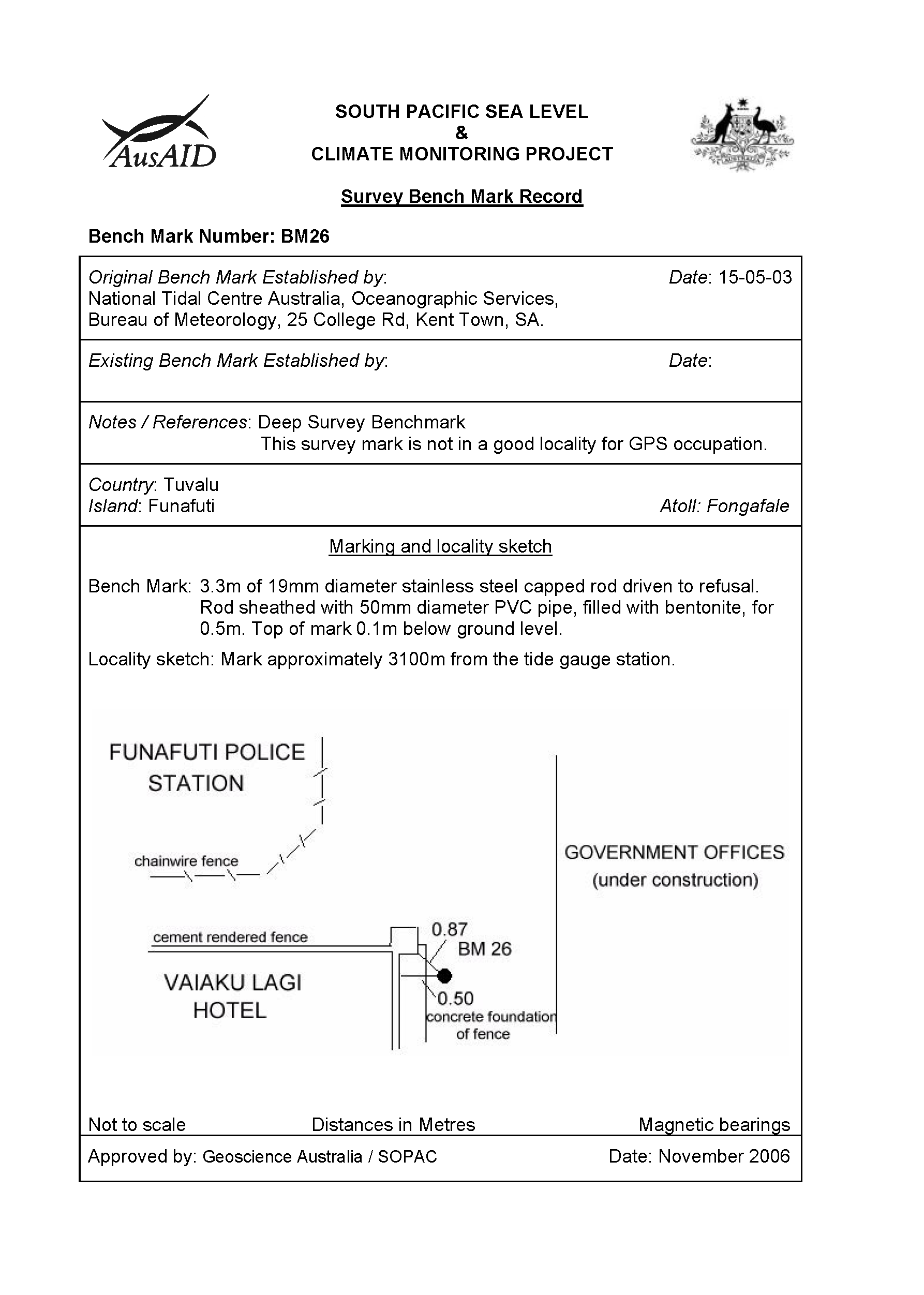 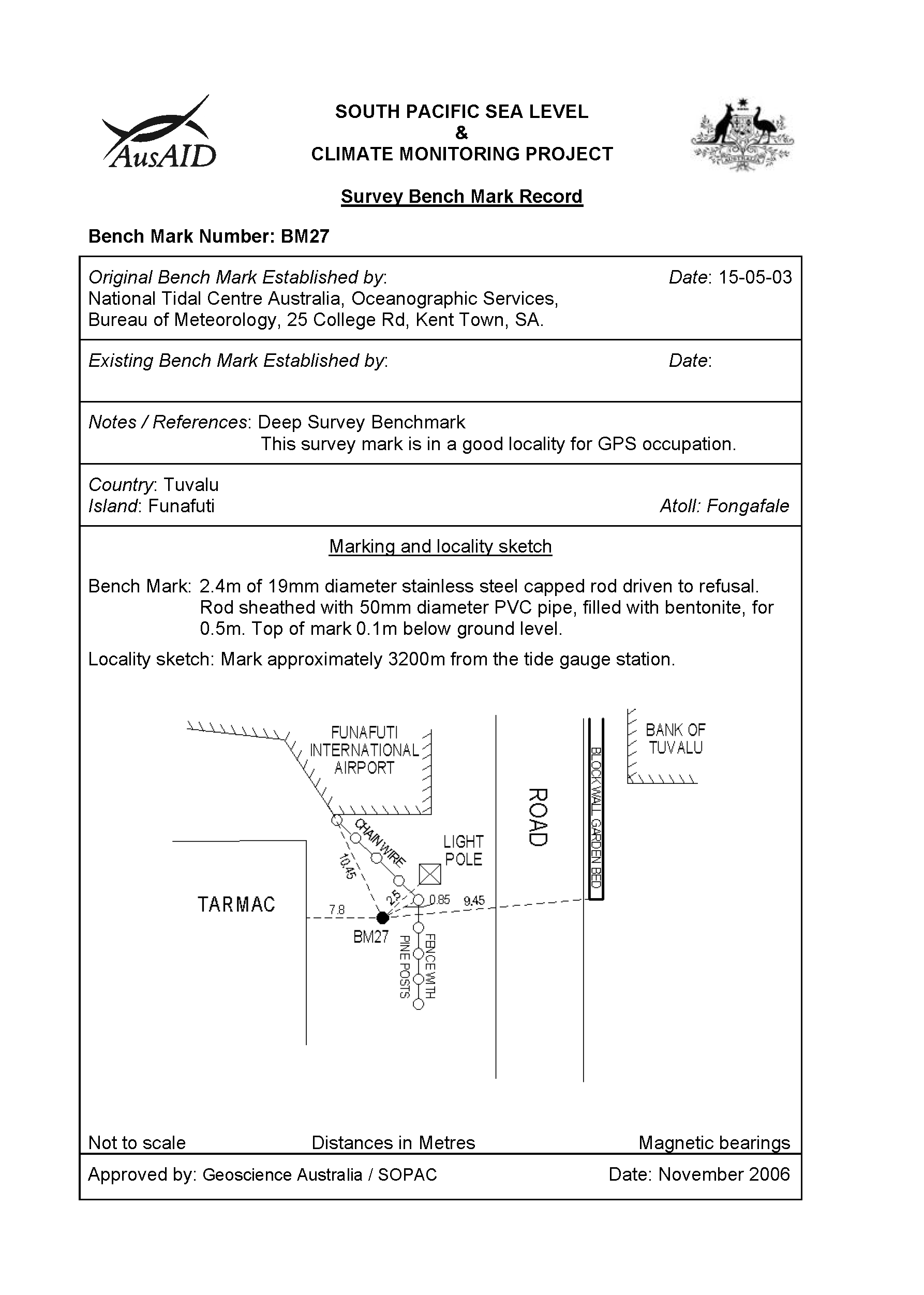 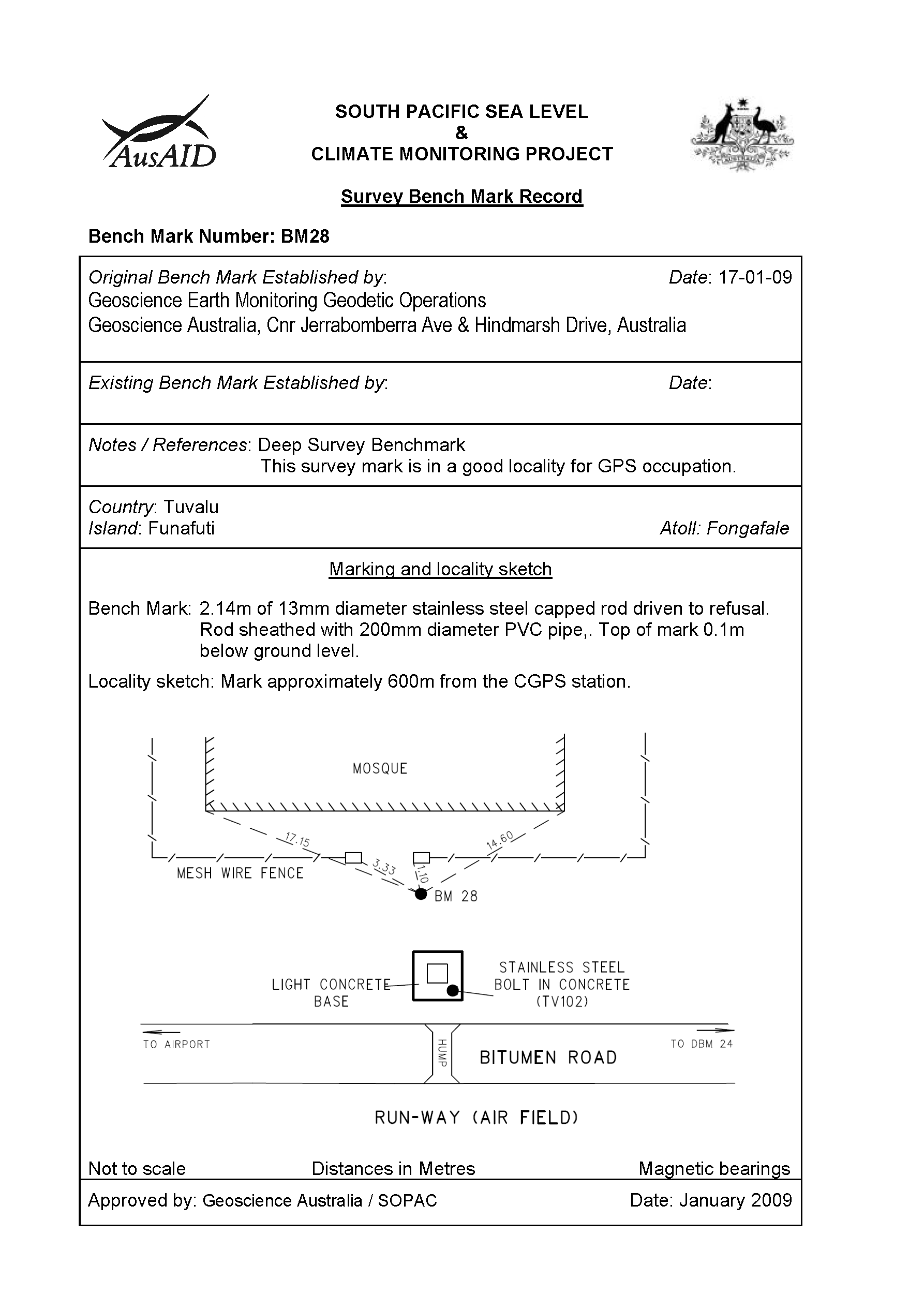 Temporary Holding Mark Locality Diagrams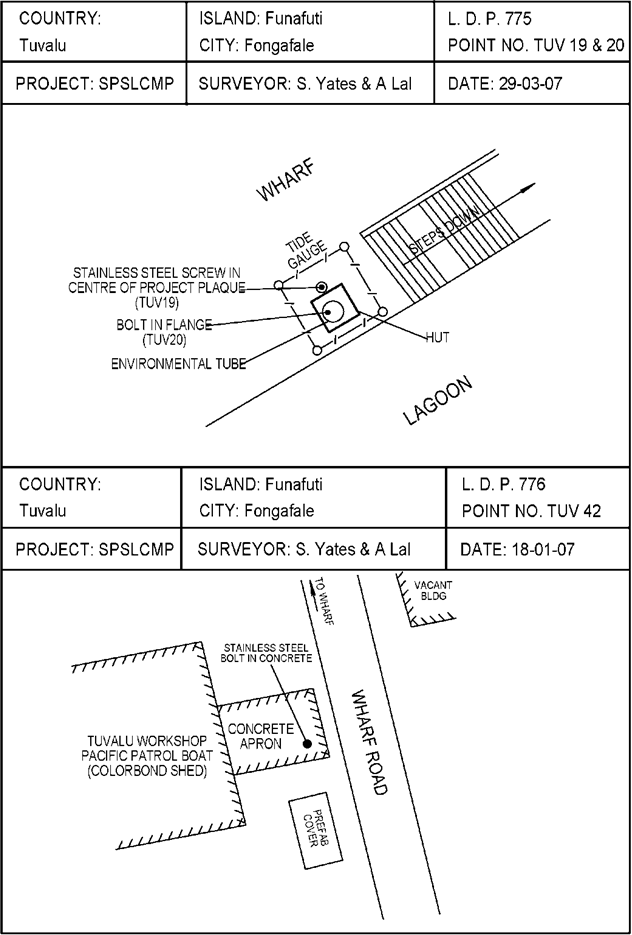 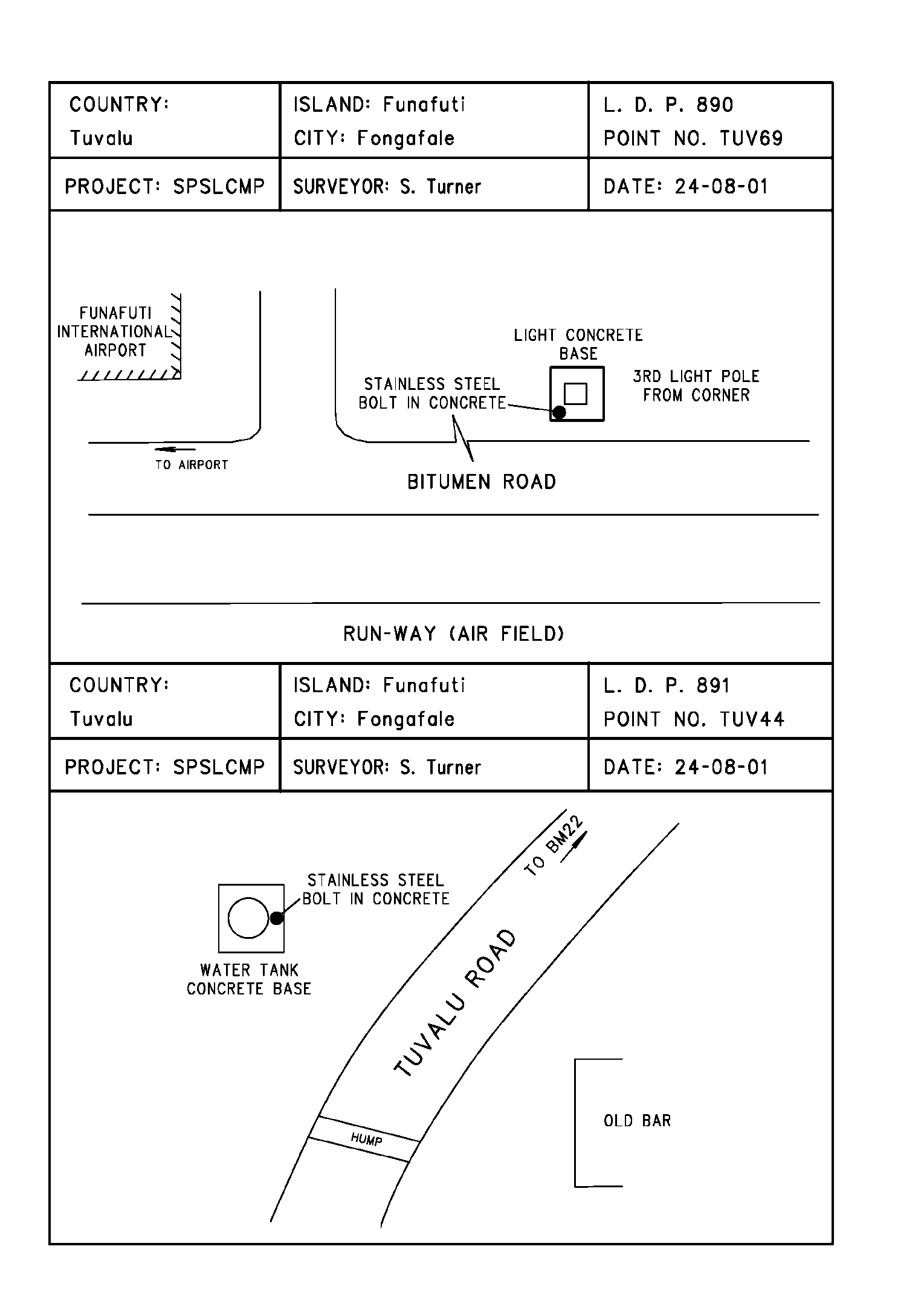 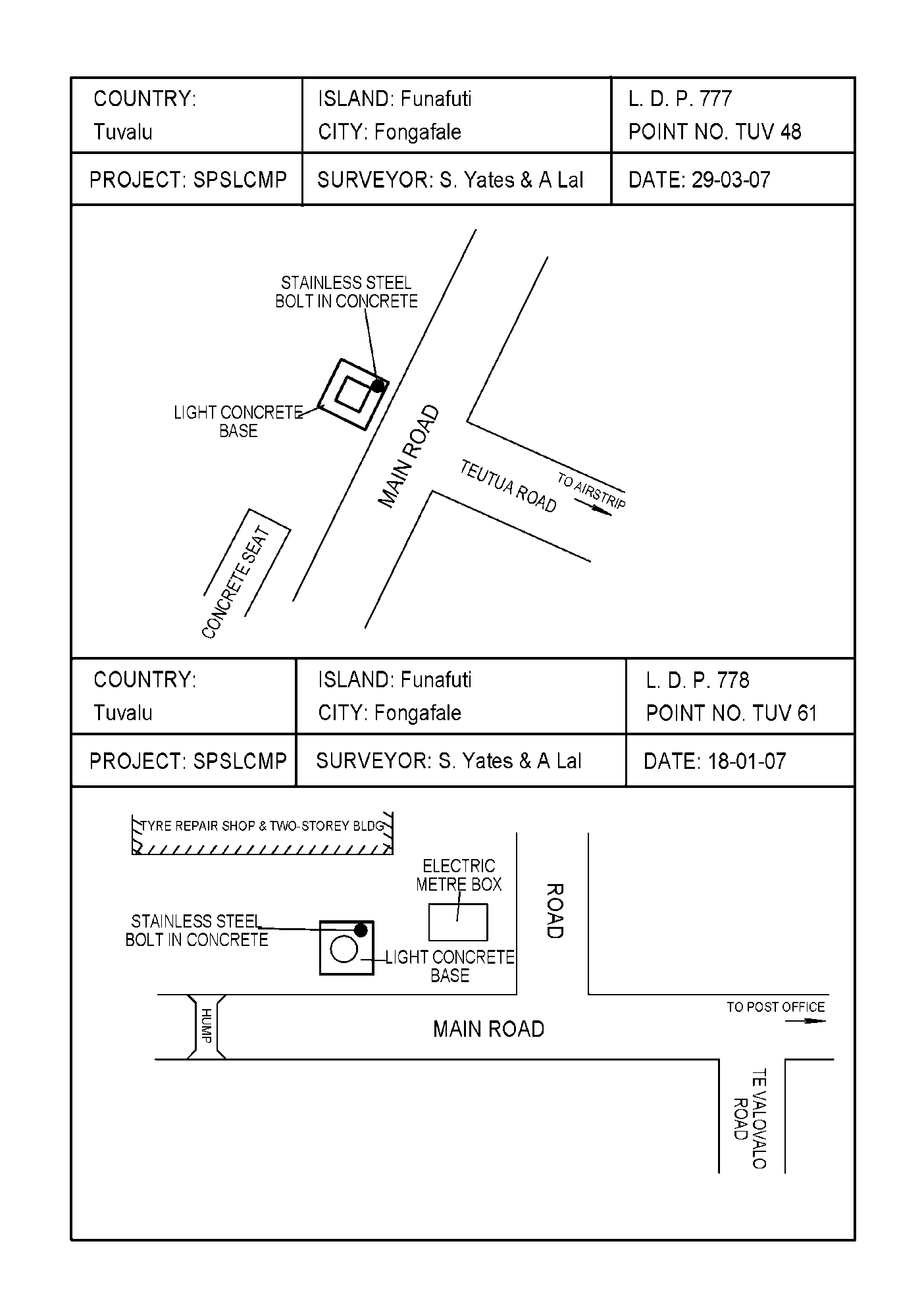 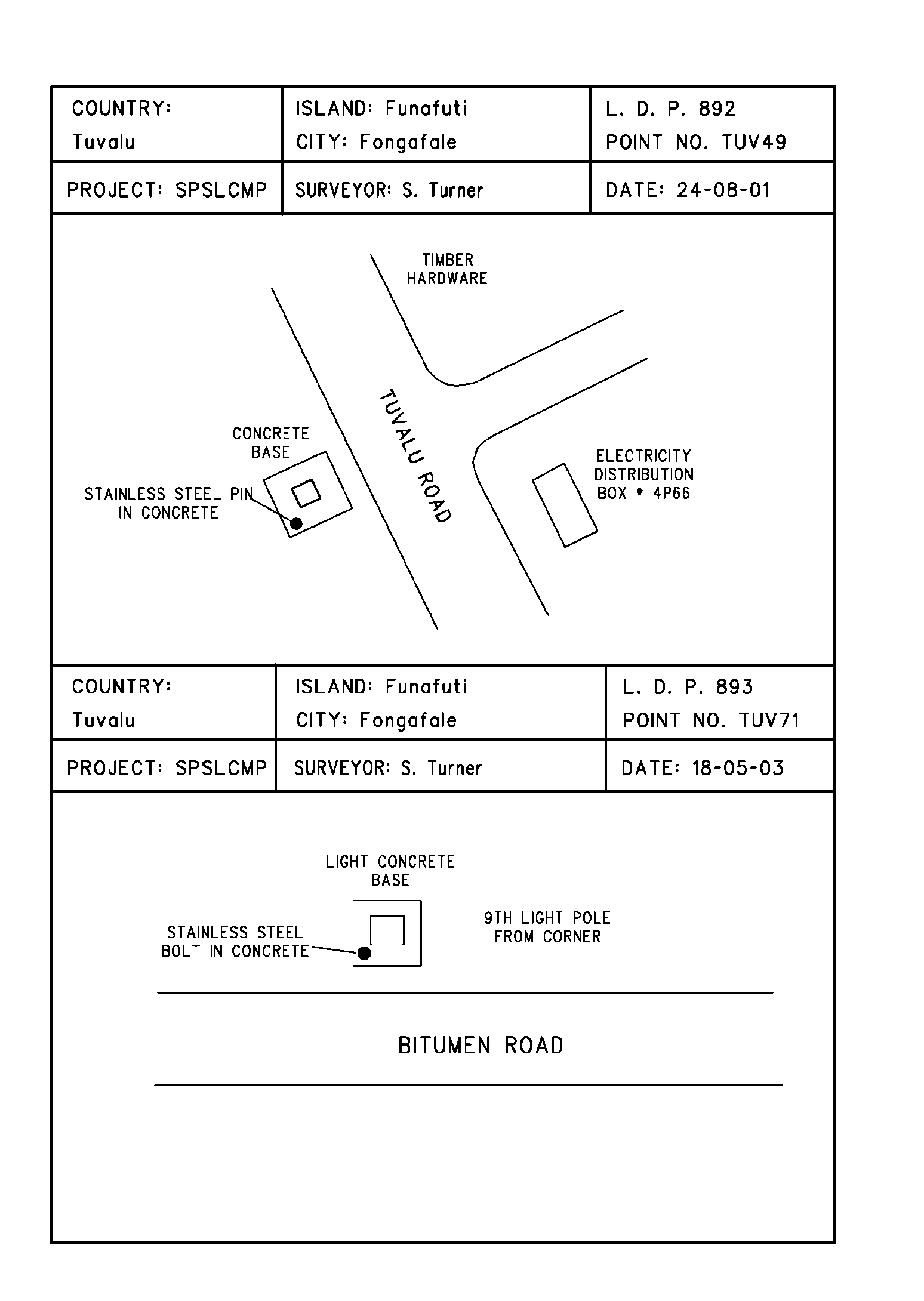 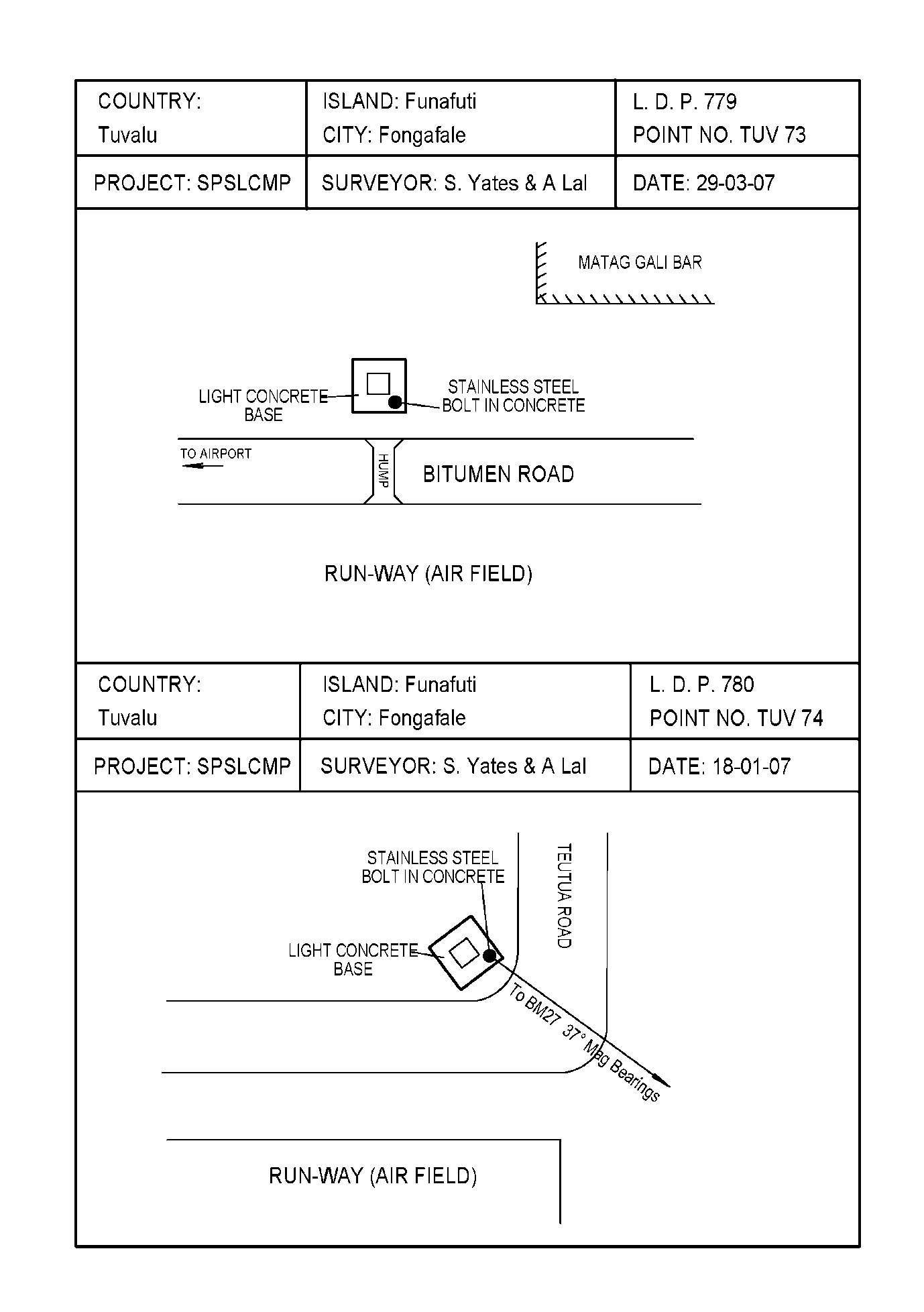 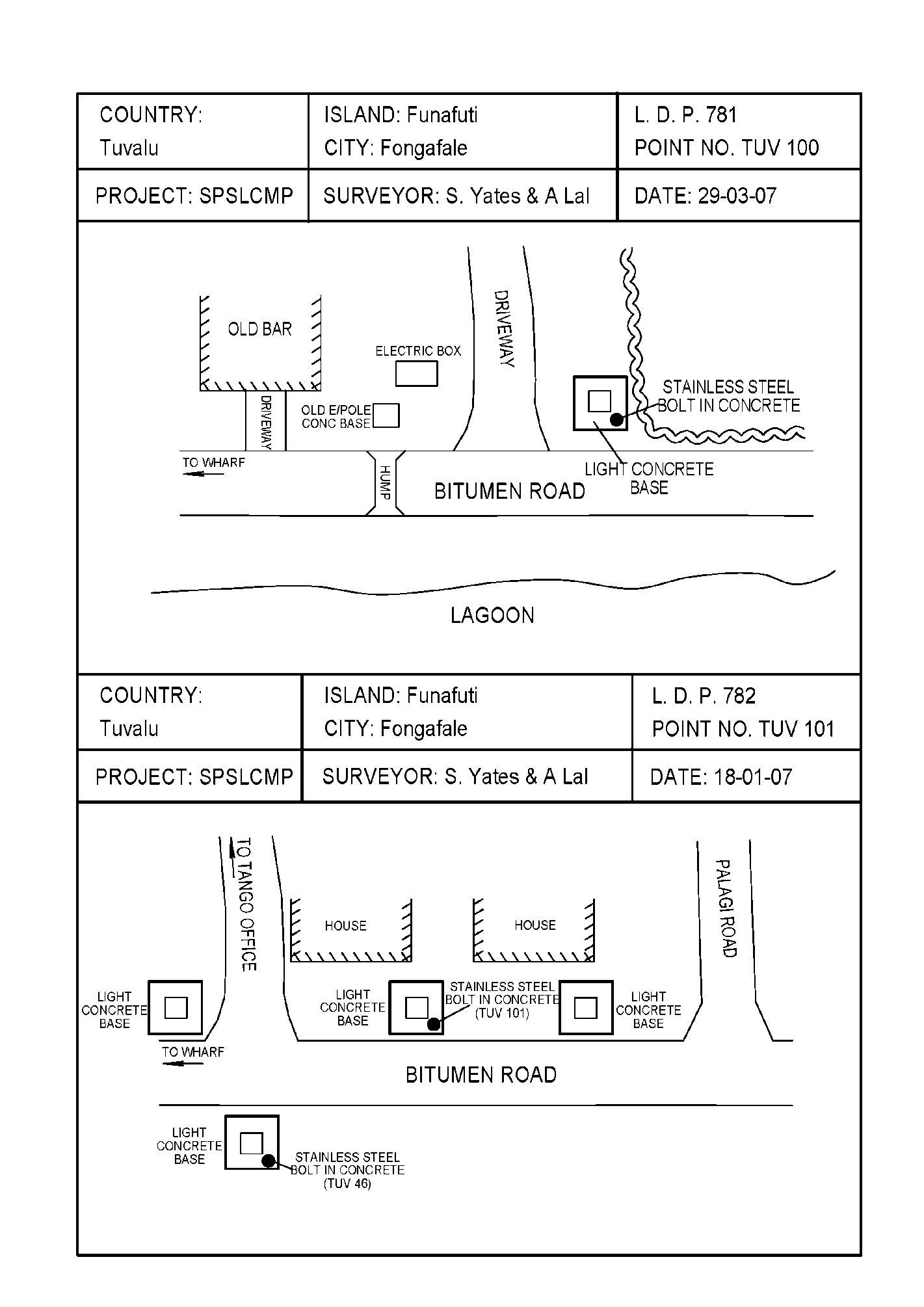 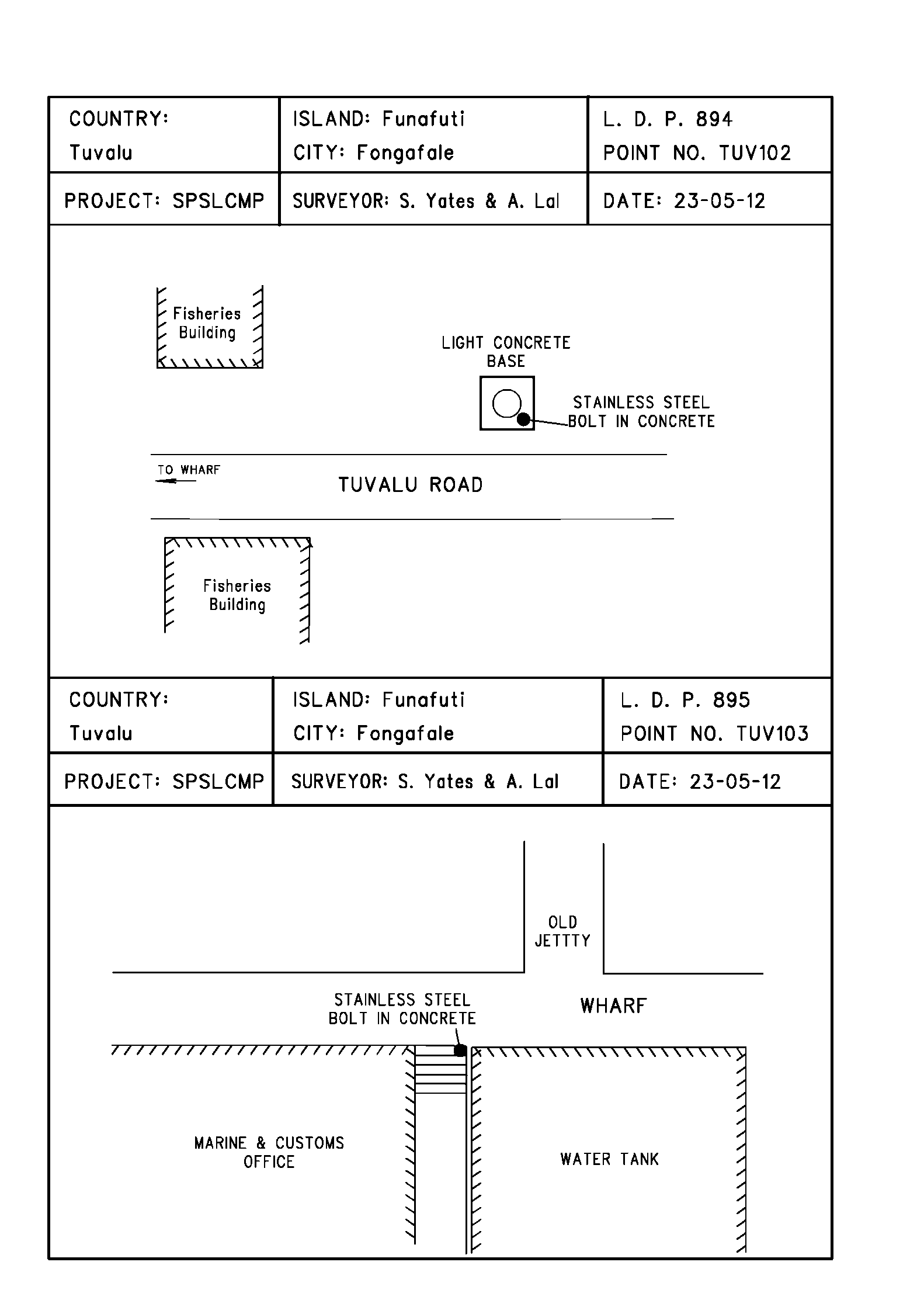 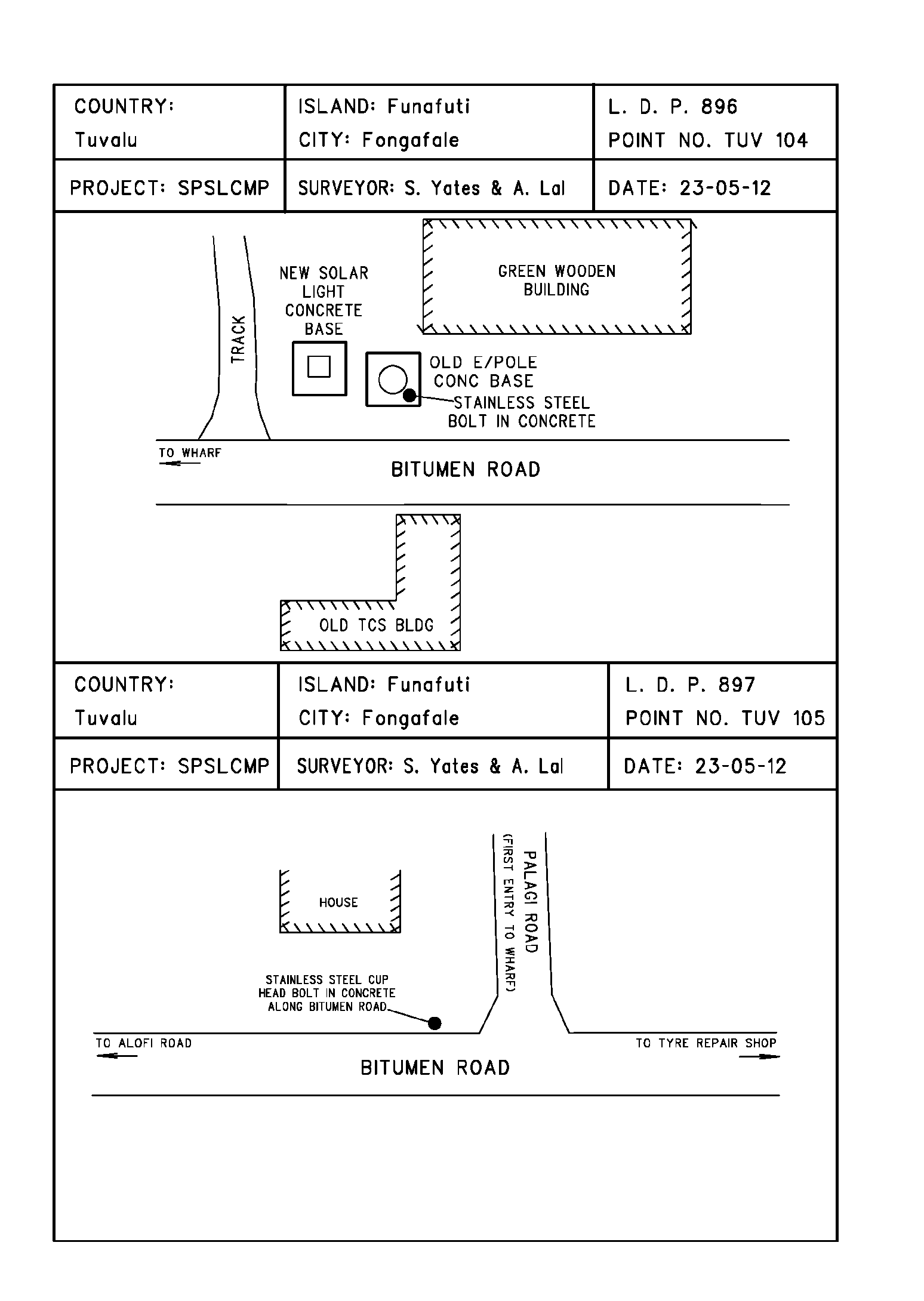 TUVABM and TUVA Reference Mark Locality Diagrams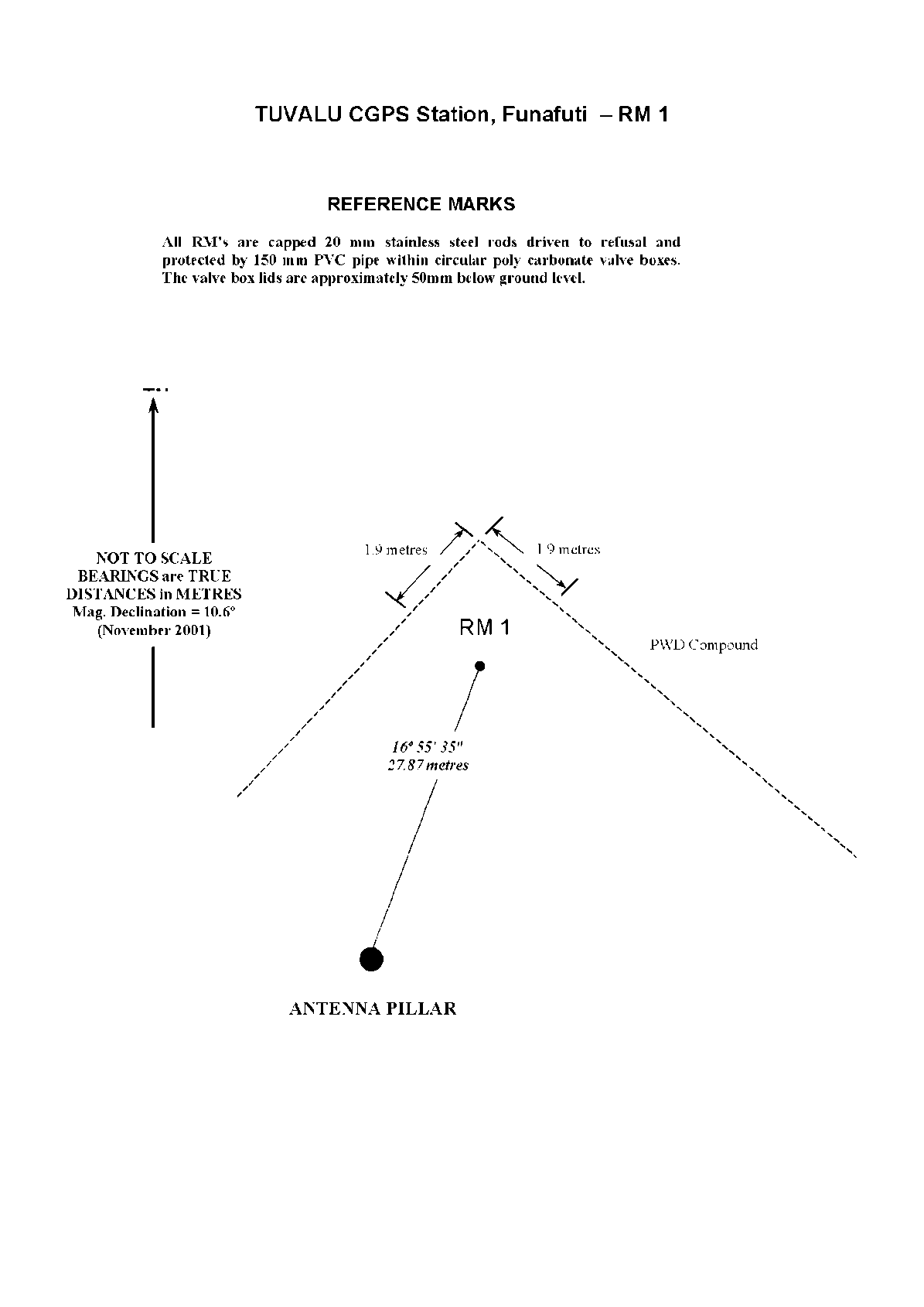 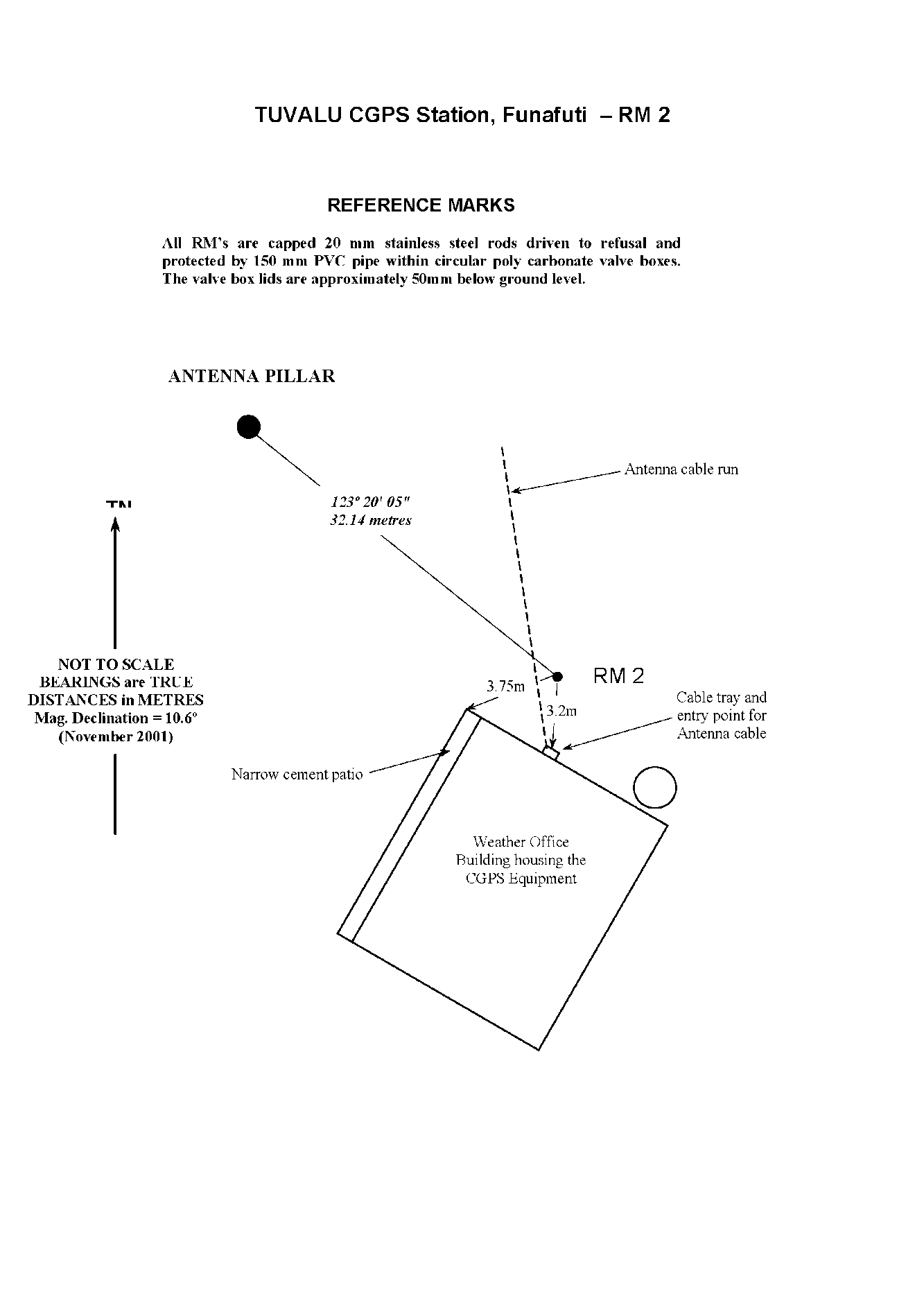 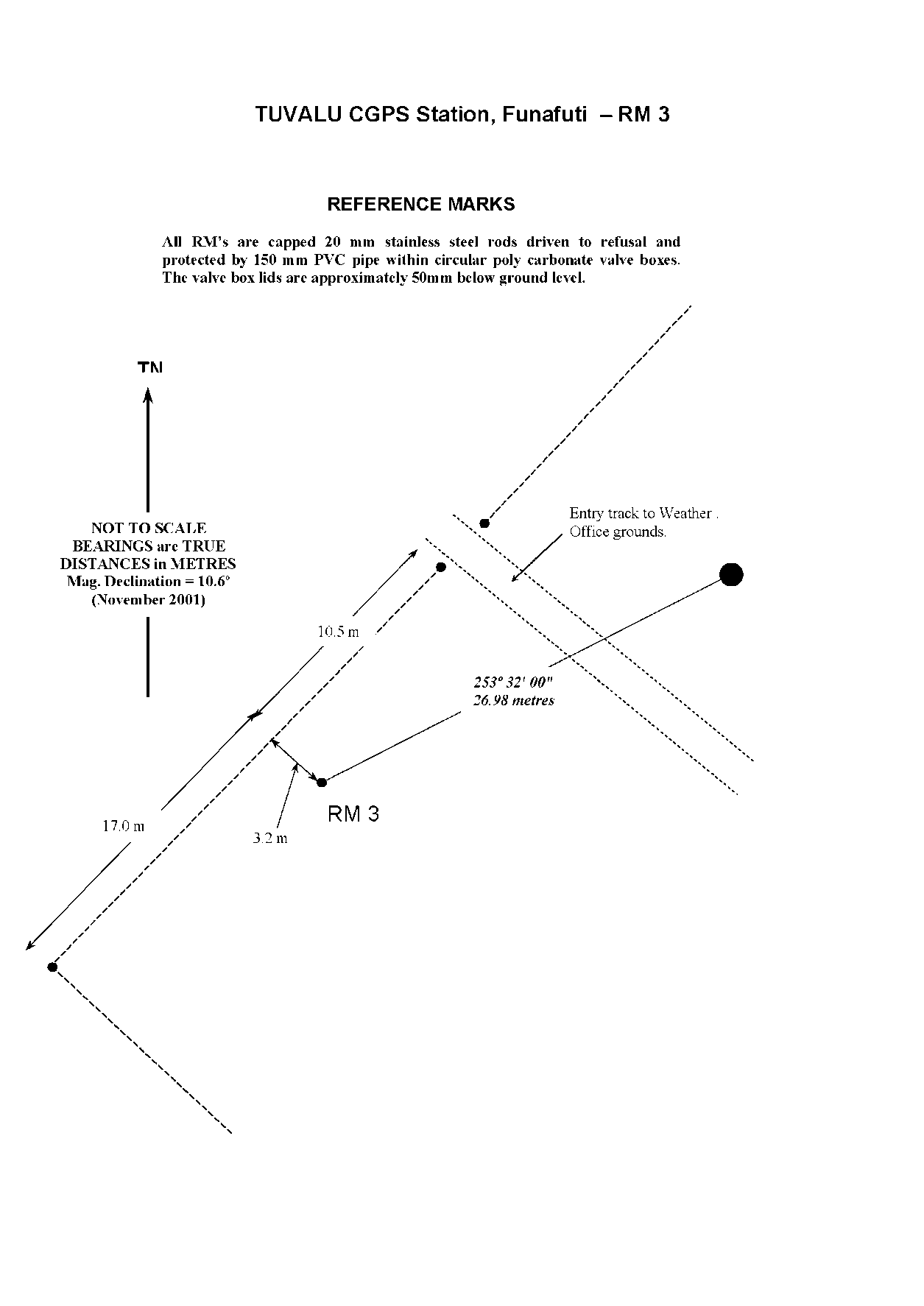 ReferencesRüeger, J.M. & Brunner, F.K. 1982, ‘EDM Height Traversing versus Geodetic Levelling’, The Canadian Surveyor, vol. 36, no. 1, pp. 69-87.Inter-Government Committee on Surveying and Mapping (ICSM) 2002, Standards and Practices for Control Surveys, SP1, Ver. 1.5, May 2002.Point IDReduced Level 2013Type BM223.2254Stainless Steel Rod in GroundTUV1023.7604Stainless Steel Pin in ConcreteTUV423.7605Stainless Steel Pin in ConcreteTUV1033.5773Stainless Steel Pin in ConcreteTUV193.4893Stainless Steel Pin in ConcreteTUV204.4585Stainless Steel PinTUV443.3249Stainless Steel Pin in ConcreteTUV1072.7287Stainless Steel Pin in ConcreteBM233.1372Stainless Steel Rod in GroundTUV1042.9832Stainless Steel Pin in ConcreteTUV1013.0905Stainless Steel Pin in ConcreteTUV1052.8240Stainless Steel Pin in ConcreteTUV612.8766Stainless Steel Rod in GroundTUV483.0606Stainless Steel Pin in ConcreteTUV493.2472Stainless Steel Pin in ConcreteTUV742.5841Stainless Steel Pin in ConcreteBM243.7955Stainless Steel Rod in GroundTUV732.2977Stainless Steel Pin in ConcreteTUV1062.2070Stainless Steel Pin in ConcreteTUV712.2400Stainless Steel Pin in ConcreteBM282.2160Stainless Steel Rod in GroundTUV692.2144Stainless Steel Pin in ConcreteBM272.2154Stainless Steel Rod in GroundTUVABM2.7413Stainless Steel Pillar Pin*TUVA3.7045Pillar Plate (ARP)P-S2.4176Top of Tuvalu Met. Office Pressure SensorBM263.1072Stainless Steel Rod in GroundTUVARM22.1584Stainless Steel Rod in GroundTUVARM31.9312Stainless Steel Rod in GroundFromToLevelledHt. Diff.RL 2013Misclose(mm)Dist. (km)1mm√kRL 2012Difference (mm)2013 - 2012BM223.2254TUV102TUV1020.53503.76040.3890.2070.4553.7613-0.93TUV42TUV420.00013.7605-0.3010.1190.3443.7612-0.69TUV103TUV103-0.18323.5773-0.2310.1570.3973.57680.55TUV19TUV19-0.08813.4893-0.1760.0820.2863.48811.18TUV200.96934.45850.0510.0130.1144.45760.94BM223.2254TUV44TUV440.09953.3249-0.3420.1900.4363.3255-0.62TUV107TUV107-0.59612.7287-0.1500.1190.345New MarkNew MarkBM23BM230.40853.13720.1030.1810.4263.1381-0.89TUV104TUV104-0.15402.98320.4030.1770.4202.9844-1.20TUV101TUV1010.10733.0905-0.3450.1990.4463.0911-0.62TUV105TUV105-0.26642.8240-0.4300.2150.4632.8241-0.07TUV61TUV610.05252.8766-0.0060.1110.3332.8767-0.13TUV48TUV480.18413.0606-0.0110.1190.3443.06030.35TUV49TUV490.18663.24720.0650.1610.4013.24700.23TUV74TUV74-0.66312.58410.1640.0850.2912.58380.35BM241.21133.79550.0970.1080.3293.7955-0.01TUV742.5841TUV73TUV73-0.28652.29770.3080.2010.4492.2980-0.33TUV106TUV106-0.09072.20700.3530.1990.4462.2074-0.39TUV71TUV710.03302.2400-0.0550.0990.3152.2414-1.35BM28BM28-0.02402.21600.0740.1060.3262.2161-0.08TUV69TUV69-0.00162.21440.0460.2050.4532.2154-0.96BM27BM270.00092.21540.1360.1520.3892.2161-0.72TUVABMTUVABM0.52602.7413-0.0450.1440.3792.7418-0.46P-S-0.32372.41760.1770.0350.186New MarkNew MarkBM272.21538BM260.891833.10722-0.1240.1210.3473.1077-0.48Misclose for all bays levelled =0.1493.5041.872FromToLevelledHt. Diff.RL 2013Misclose(mm)Dist. (km)1mm√kRL 2012Difference (mm)2013 - 2012TUVABM2.74134RM2-0.582892.15845-0.0390.0470.2172.159-0.55TUVABM2.74134RM3-0.810161.93117-0.0010.0570.2391.932-0.83YearBM22BM23BM24BM26BM27BM28TUVABMTUV19TUV201993.213.22543.13853.79823.48134.45991994.463.22543.13943.79683.48264.46031995.463.22543.13923.79723.48334.46091997.963.22543.13873.79583.48344.46081998.543.22543.13833.79533.48484.46152000.133.22543.13863.79513.48424.46002001.633.22543.13903.79523.48484.45992003.383.22543.13913.79603.10992.21652.74143.48514.45932005.633.22543.13863.79593.11022.21762.74253.48644.4592YearBM22BM23BM24BM26BM27BM28TUVABMTUV19TUV202005.633.22543.13933.79643.10992.21772.74323.48674.45932007.213.22543.13933.79623.10792.21572.74073.48794.45962009.063.22543.13973.79663.10822.21622.21712.74183.48774.45882010.083.22543.13943.79763.11082.21842.21882.74423.48894.45922012.413.22543.13813.79553.10772.21612.21612.74183.48814.45762013.553.22543.13723.79553.10722.21542.21602.74133.48934.4585